                       ΕΝΩΣΗ   ΔΙΚΑΣΤΩΝ   &   ΕΙΣΑΓΓΕΛΕΩΝ               ΠΡΩΤΟΔΙΚΕΙΟ ΑΘΗΝΩΝ            (ΠΡΩΗΝ ΣΧΟΛΗ ΕΥΕΛΠΙΔΩΝ)                   ΚΤΙΡΙΟ 6 –ΓΡΑΦΕΙΟ 210      ΤΗΛ: 2132156114-  FAX 210 88 41 529	                                                                              Τ.Κ. 101 71                 e- mail: endikeis@otenet.gr	                                                                                                                                                                                                                                                  Αθήνα, 23-1-2024  Αριθμ. Πρωτ.:  37ΔΗΜΟΨΗΦΙΣΜΑ – ΕΝΟΠΟΙΗΣΗ ΤΟΥ ΠΡΩΤΟΥ ΒΑΘΜΟΥ ΔΙΚΑΙΟΔΟΣΙΑΣ ΤΗΣ ΠΟΛΙΤΙΚΗΣ ΔΙΚΑΙΟΣΥΝΗΣ Το Διοικητικό Συμβούλιο της Ένωσης Δικαστών και Εισαγγελέων, κατά τη χθεσινή, 22-1-2024, έκτακτη συνεδρίασή του, αποφάσισε, ομόφωνα, σύμφωνα με την περιλαμβανόμενη στο ψήφισμα της ετήσιας τακτικής γενικής συνέλευσης της 9ης Δεκεμβρίου 2023 απόφαση και μετά την από 15-1-2024 επίσημη ενημέρωση προς το Προεδρείο της ΕΝΔΕ του Υπουργού Δικαιοσύνης κ. Γ. Φλωρίδη και του Υφυπουργού κ. Ι. Μπούγα περί "λήψης κεντρικής πολιτικής απόφασης ενοποίησης του πρώτου βαθμού δικαιοδοσίας της πολιτικής Δικαιοσύνης" τη διενέργεια δημοψηφίσματος επί των προτάσεων ενοποίησης, που ήδη έχουν καταθέσει οι συνάδελφοι στην ΕΝΔΕ και επί νεότερων προτάσεων ενοποίησης που θα κατατεθούν. Σε μία τόσο κρίσιμη χρονική περίοδο, κατά την οποία μεταβάλλεται η Δομή της Ελληνικής Δικαιοσύνης πρέπει να διαφυλαχθεί η υπηρεσιακή κατάσταση όλων των Δικαστικών Λειτουργών, όπως κατοχυρώνεται συνταγματικά ως έκφανση της αρχής της Δικαστικής Ανεξαρτησίας και να διασφαλισθεί η ακώλυτη και αποτελεσματική πρόσβαση του πολίτη στη Δικαιοσύνη, συνεπώς:1) Καλούνται οι συνάδελφοι, που, ήδη, έχουν καταθέσει σχέδια προτάσεων ενοποίησης, να τα επανακαταθέσουν, ενυπόγραφα καθώς και σύντομη περίληψη αυτών, η οποία θα τεθεί και ως σχετικό ερώτημα στο δημοψήφισμα.  2) Καλούνται οι υπόλοιποι συνάδελφοι, εφόσον επιθυμούν, να καταθέσουν προτάσεις ενοποίησης, ενυπόγραφα καθώς και σύντομη περίληψη αυτών, η οποία θα τεθεί και ως σχετικό ερώτημα στο δημοψήφισμα.     3) Οι εν λόγω προτάσεις πρέπει να κατατεθούν στη Γραμματεία της Ένωσης έως την Παρασκευή, 26-1-2024.4) Όλες οι προτάσεις θα συγκεντρωθούν και θα αναρτηθούν στην ιστοσελίδα της ΕΝΔΕ, σε ειδικό χώρο, προς ενημέρωση των συναδέλφων. 5) Ο χρόνος (άμεσος), ο τρόπος καθώς και οι όροι του δημοψηφίσματος θα καθορισθούν από το Διοικητικό Συμβούλιο. ΠΡΟΚΕΙΤΑΙ ΓΙΑ ΤΗ ΜΕΓΑΛΥΤΕΡΗ ΜΕΤΑΡΡΥΘΜΙΣΗ ΤΗΣ ΕΛΛΗΝΙΚΗΣ ΔΙΚΑΙΟΣΥΝΗΣ - ΟΛΟΙ ΟΙ ΣΥΝΑΔΕΛΦΟΙ ΠΡΕΠΕΙ ΝΑ ΕΙΝΑΙ ΣΥΜΜΕΤΟΧΟΙ  ΣΤΗ ΛΗΨΗ ΤΩΝ ΑΠΟΦΑΣΕΩΝ ΤΗΝ ΚΡΙΣΙΜΗ ΑΥΤΗ ΣΤΙΓΜΗ. 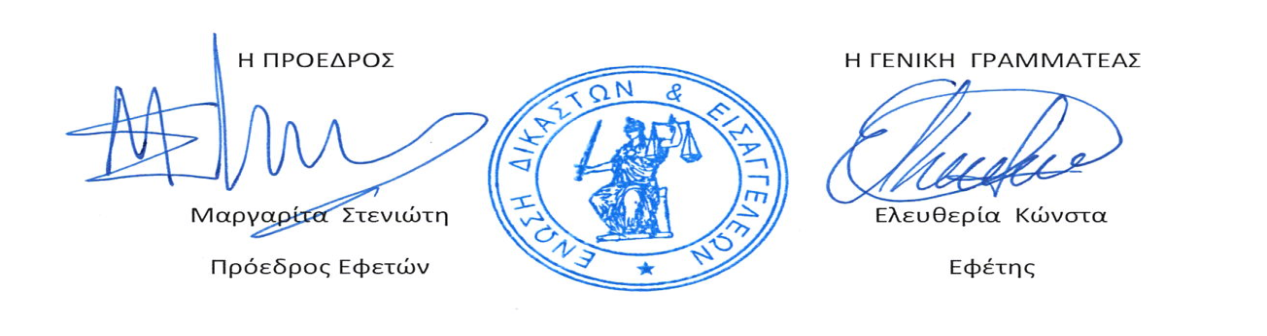 